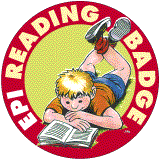 ANGLEŠKA BRALNA ZNAČKA 2022/2023 – SEZNAM KNJIGdo 5. razreddatum tekmovanja: 27. 3. – 7. 4. 20231. in 2. razredTop Dog is SickTimmy Time: Let's paint3. razredCoco: The Story of DanteFrozen: Olaf likes SummerMasha Washing Day4. razredThe Empty PotFinding DoryAnimals and the Weather	5. razredSuperhero MaxTangledThe Moor StonesMammals6